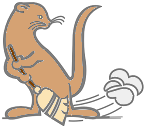 ЈКП „ВИДРАК“ ВАЉЕВОУл. Војводе Мишића бр. 50    14000 Ваљево, СрбијаТел: 014 221 556; Фах: 014 242 981email: nabavkavidrak@gmail.com ЈН бр. 1.1.8/2018Број: 01-1362/1-18 Датум:06.03.2018. годинеНа основу члана 93. став 2. ЗЈН, заинтересовано лице је упутило захтев за појашњењем, следеће садржине:„На страни 27  Техничка спецификација навели сте да контејнер треба да има димензије по ЕН 840-3, а  затим сте навели да контејнер треба да поседује ножно отварање поклопца. Ножно отварање поклопца је карактеристика металних контејнера за отпад 1100  литара са пластичним поклопцем који су израђени по стандарду ЕН 840-2. У том смисли, молимо за додатно појашњење односно потврду да сте мислили на металне контејнере 1100 лтр са пластичним поклопцем који поседују педалу за ножно отварање и који су израђени по стандарду ЕН 840-2“.Појашњење:Истраживањем тржишта, утврдили смо да се на територији Републике Србије производе метални контејнери, са металним поклопцем и ножним отварањем,  направљени у односу на норму ЕН 840-3. Како нашим потребама одговарају контејнери које смо описали, а не контејнери са пластичним поклопцем направљени у односу на стандард ЕН 840-2,  наручилац остаје при свом захтеву и неће вршити измену конкурсне документације.	Комисија за јавну набавку